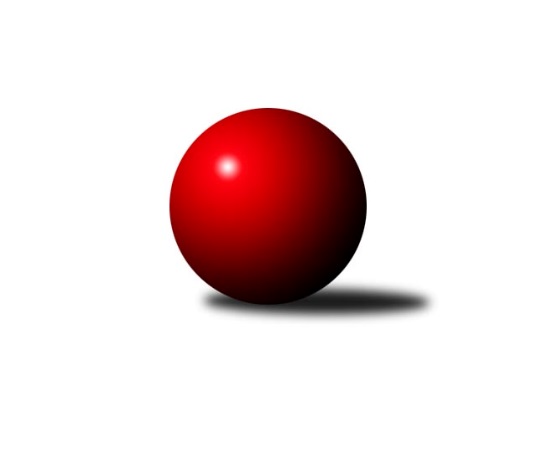 Č.15Ročník 2021/2022	12.2.2022Nejlepšího výkonu v tomto kole: 3374 dosáhlo družstvo: KK Zábřeh B3. KLM C 2021/2022Výsledky 15. kolaSouhrnný přehled výsledků:TJ Opava 	- KK Zábřeh B	3:5	3359:3374	8.0:16.0	12.2.TJ Sokol Chvalíkovice	- TJ Horní Benešov ˝B˝	2:6	3273:3317	10.0:14.0	12.2.KK Jiskra Rýmařov 	- TJ Prostějov 	5:3	3314:3265	14.0:10.0	12.2.TJ Spartak Přerov ˝B˝	- TJ Sokol Bohumín 	4.5:3.5	3246:3206	11.0:13.0	12.2.Sokol Přemyslovice 	- TJ Tatran Litovel 	2:6	3120:3145	12.0:12.0	12.2.TJ Unie Hlubina	- TJ Odry 	5.5:2.5	3221:3200	11.5:12.5	12.2.Tabulka družstev:	1.	Sokol Přemyslovice	15	10	1	4	74.0 : 46.0 	193.0 : 167.0 	 3245	21	2.	TJ Unie Hlubina	15	10	0	5	73.0 : 47.0 	203.0 : 157.0 	 3283	20	3.	KK Jiskra Rýmařov	14	9	1	4	74.0 : 38.0 	196.5 : 139.5 	 3221	19	4.	TJ Sokol Chvalíkovice	14	9	1	4	69.0 : 43.0 	186.0 : 150.0 	 3293	19	5.	TJ Odry	15	9	0	6	66.5 : 53.5 	191.0 : 169.0 	 3231	18	6.	TJ Spartak Přerov ˝B˝	15	9	0	6	59.5 : 60.5 	176.0 : 184.0 	 3180	18	7.	TJ Opava	14	7	1	6	60.0 : 52.0 	172.5 : 163.5 	 3240	15	8.	TJ Sokol Bohumín	14	7	0	7	52.5 : 59.5 	158.0 : 178.0 	 3132	14	9.	TJ Prostějov	14	5	0	9	49.5 : 62.5 	164.0 : 172.0 	 3211	10	10.	TJ Tatran Litovel	14	4	1	9	42.0 : 70.0 	134.0 : 202.0 	 3155	9	11.	KK Zábřeh B	13	2	1	10	36.0 : 68.0 	152.0 : 160.0 	 3189	5	12.	TJ Horní Benešov ˝B˝	15	2	0	13	32.0 : 88.0 	138.0 : 222.0 	 3178	4Podrobné výsledky kola:	 TJ Opava 	3359	3:5	3374	KK Zábřeh B	Michal Blažek	149 	 139 	 130 	130	548 	 1:3 	 589 	 170	143 	 129	147	Tomáš Pěnička	Petr Bracek	138 	 133 	 149 	173	593 	 2:2 	 553 	 149	149 	 143	112	Martin Flídr	Maciej Basista	126 	 133 	 147 	139	545 	 1:3 	 563 	 130	140 	 130	163	Jiří Michálek	Luděk Slanina	153 	 132 	 141 	129	555 	 2:2 	 547 	 138	111 	 163	135	Lukáš Horňák	Tomáš Valíček	143 	 142 	 160 	144	589 	 2:2 	 540 	 156	143 	 113	128	Jiří Flídr	Milan Jahn	128 	 126 	 136 	139	529 	 0:4 	 582 	 146	131 	 137	168	Jan Körnerrozhodčí: Stanislav KřížNejlepší výkon utkání: 593 - Petr Bracek	 TJ Sokol Chvalíkovice	3273	2:6	3317	TJ Horní Benešov ˝B˝	Jonas Mückstein	135 	 131 	 133 	137	536 	 1:3 	 555 	 147	154 	 113	141	Josef Matušek	Jiří Staněk	140 	 123 	 135 	138	536 	 3:1 	 522 	 139	143 	 106	134	Jan Janák	Radek Hendrych	136 	 124 	 135 	156	551 	 1:3 	 579 	 130	133 	 148	168	Luděk Zeman	Otto Mückstein	134 	 132 	 144 	131	541 	 1:3 	 577 	 158	139 	 141	139	Vladislav Pečinka	Aleš Staněk	136 	 168 	 157 	141	602 	 3:1 	 531 	 143	122 	 144	122	Petr Dankovič	David Hendrych	146 	 109 	 118 	134	507 	 1:3 	 553 	 135	127 	 142	149	Petr Rakrozhodčí: Stanislav KřížNejlepší výkon utkání: 602 - Aleš Staněk	 KK Jiskra Rýmařov 	3314	5:3	3265	TJ Prostějov 	Ladislav Janáč	131 	 128 	 137 	138	534 	 2:2 	 553 	 139	156 	 128	130	Václav Kovařík	Jan Sochor	131 	 150 	 134 	147	562 	 2:2 	 566 	 122	164 	 140	140	Bronislav Diviš	Jaroslav Tezzele	135 	 142 	 132 	128	537 	 1:3 	 541 	 140	144 	 118	139	Miroslav Znojil	Ladislav Stárek	155 	 130 	 149 	143	577 	 3:1 	 561 	 143	141 	 136	141	Max Trunečka	Petr Chlachula	136 	 122 	 128 	119	505 	 3:1 	 506 	 119	152 	 121	114	Aleš Čapka	Antonín Sochor	153 	 151 	 163 	132	599 	 3:1 	 538 	 130	137 	 115	156	Jan Pernicarozhodčí: Heblák JaroslavNejlepší výkon utkání: 599 - Antonín Sochor	 TJ Spartak Přerov ˝B˝	3246	4.5:3.5	3206	TJ Sokol Bohumín 	Zdeněk Macháček	142 	 141 	 151 	110	544 	 2:2 	 544 	 131	123 	 155	135	Jan Zaškolný	Martin Rédr	138 	 123 	 129 	130	520 	 1:3 	 536 	 156	133 	 131	116	Roman Honl	Martin Holas *1	153 	 123 	 146 	149	571 	 3:1 	 506 	 142	132 	 122	110	Aleš Kohutek	Vladimír Mánek	132 	 143 	 152 	127	554 	 3:1 	 519 	 140	139 	 126	114	Stanislav Sliwka	Vojtěch Venclík	118 	 148 	 118 	138	522 	 1:3 	 548 	 120	151 	 144	133	Jaroslav Klus	Milan Kanda	123 	 146 	 134 	132	535 	 1:3 	 553 	 137	153 	 121	142	Karol Nitkarozhodčí: Vladimír Sedláček, Jiří Divilastřídání: *1 od 61. hodu Michal LoučkaNejlepší výkon utkání: 571 - Martin Holas	 Sokol Přemyslovice 	3120	2:6	3145	TJ Tatran Litovel 	Tomáš Fraus	116 	 134 	 129 	132	511 	 2:2 	 538 	 145	122 	 142	129	David Čulík	Ivan Říha	134 	 136 	 139 	143	552 	 4:0 	 485 	 120	135 	 101	129	Jiří Fiala	Marek Kankovský	122 	 116 	 129 	131	498 	 0:4 	 543 	 140	125 	 140	138	Jiří Čamek	Jiří Šoupal	118 	 125 	 148 	118	509 	 1:3 	 532 	 119	143 	 129	141	Miroslav Sigmund	Radek Grulich	117 	 138 	 136 	113	504 	 2:2 	 525 	 128	130 	 122	145	Petr Axmann	Eduard Tomek	133 	 136 	 136 	141	546 	 3:1 	 522 	 117	123 	 127	155	Kamil Axmannrozhodčí: Milan SmékalNejlepší výkon utkání: 552 - Ivan Říha	 TJ Unie Hlubina	3221	5.5:2.5	3200	TJ Odry 	Petr Basta	135 	 148 	 133 	142	558 	 1:3 	 580 	 140	144 	 144	152	Marek Frydrych	Martin Marek	143 	 127 	 157 	138	565 	 3:1 	 505 	 120	130 	 128	127	Daniel Ševčík st.	Pavel Marek *1	126 	 137 	 147 	125	535 	 2:2 	 531 	 125	141 	 150	115	Petr Dvorský	Jan Žídek	137 	 144 	 115 	145	541 	 3:1 	 523 	 134	131 	 124	134	Martin Pavič	Přemysl Žáček	128 	 140 	 126 	135	529 	 0.5:3.5 	 568 	 152	140 	 127	149	Michal Pavič	Michal Zatyko	122 	 114 	 121 	136	493 	 2:2 	 493 	 117	122 	 125	129	Karel Chlevišťanrozhodčí: Emilie Deingruberovástřídání: *1 od 27. hodu Tomáš RechtorisNejlepší výkon utkání: 580 - Marek FrydrychPořadí jednotlivců:	jméno hráče	družstvo	celkem	plné	dorážka	chyby	poměr kuž.	Maximum	1.	Marek Frydrych 	TJ Odry 	586.78	382.9	203.8	2.6	9/9	(633)	2.	David Hendrych 	TJ Sokol Chvalíkovice	566.37	365.0	201.4	2.8	6/6	(616)	3.	Aleš Staněk 	TJ Sokol Chvalíkovice	564.80	378.4	186.4	3.6	5/6	(620)	4.	Martin Marek 	TJ Unie Hlubina	564.57	371.0	193.5	3.4	7/7	(601)	5.	Josef Hendrych 	TJ Sokol Chvalíkovice	563.88	375.2	188.6	4.0	5/6	(604)	6.	Jan Žídek 	TJ Unie Hlubina	559.11	368.6	190.5	3.8	7/7	(605)	7.	Radek Grulich 	Sokol Přemyslovice 	558.84	371.3	187.6	2.6	7/7	(586)	8.	Antonín Sochor 	KK Jiskra Rýmařov 	555.13	373.2	181.9	4.2	7/7	(621)	9.	Petr Bracek 	TJ Opava 	554.25	366.3	188.0	3.8	7/7	(613)	10.	Přemysl Žáček 	TJ Unie Hlubina	553.43	376.1	177.4	6.2	7/7	(604)	11.	Ivan Říha 	Sokol Přemyslovice 	553.11	369.7	183.4	5.5	7/7	(593)	12.	Maciej Basista 	TJ Opava 	550.23	370.8	179.5	6.7	6/7	(576)	13.	Eduard Tomek 	Sokol Přemyslovice 	550.19	373.3	176.9	7.1	7/7	(598)	14.	Jiří Staněk 	TJ Sokol Chvalíkovice	547.62	367.9	179.7	5.5	5/6	(630)	15.	Tomáš Fraus 	Sokol Přemyslovice 	547.13	371.9	175.3	5.8	5/7	(585)	16.	Kamil Axmann 	TJ Tatran Litovel 	546.36	369.4	177.0	4.7	7/8	(569)	17.	Michal Davidík 	KK Jiskra Rýmařov 	546.28	365.3	181.0	4.5	6/7	(575)	18.	Jan Pernica 	TJ Prostějov 	544.64	365.3	179.4	3.1	7/7	(597)	19.	Michal Pavič 	TJ Odry 	544.60	360.4	184.2	3.6	9/9	(595)	20.	Radek Hendrych 	TJ Sokol Chvalíkovice	543.96	370.0	173.9	5.5	4/6	(625)	21.	Bohuslav Čuba 	TJ Horní Benešov ˝B˝	543.66	359.6	184.1	3.7	5/7	(584)	22.	Michal Zatyko 	TJ Unie Hlubina	543.04	354.7	188.3	4.7	6/7	(603)	23.	Jan Körner 	KK Zábřeh B	542.90	363.3	179.6	5.1	5/7	(591)	24.	Jiří Čamek 	TJ Tatran Litovel 	542.20	374.9	167.3	6.8	7/8	(557)	25.	Petr Chlachula 	KK Jiskra Rýmařov 	541.97	372.7	169.3	6.9	5/7	(591)	26.	Vladimír Mánek 	TJ Spartak Přerov ˝B˝	541.73	367.0	174.7	6.7	5/7	(617)	27.	Jaroslav Tezzele 	KK Jiskra Rýmařov 	541.04	363.6	177.5	3.4	7/7	(591)	28.	Jiří Michálek 	KK Zábřeh B	540.63	373.1	167.5	5.3	6/7	(563)	29.	Max Trunečka 	TJ Prostějov 	539.98	377.0	163.0	7.5	5/7	(573)	30.	Tomáš Rechtoris 	TJ Unie Hlubina	538.73	368.1	170.6	6.3	5/7	(574)	31.	Ladislav Janáč 	KK Jiskra Rýmařov 	538.08	369.3	168.8	6.3	6/7	(615)	32.	Karel Zubalík 	TJ Prostějov 	537.94	362.4	175.5	5.0	6/7	(595)	33.	Luděk Zeman 	TJ Horní Benešov ˝B˝	537.62	354.3	183.3	6.9	7/7	(609)	34.	Bronislav Diviš 	TJ Prostějov 	537.27	363.4	173.8	5.9	7/7	(599)	35.	Milan Jahn 	TJ Opava 	536.29	361.0	175.3	4.6	7/7	(575)	36.	Zdeněk Macháček 	TJ Spartak Přerov ˝B˝	536.12	367.2	168.9	10.0	5/7	(579)	37.	Roman Honl 	TJ Sokol Bohumín 	535.63	359.6	176.0	5.8	7/8	(578)	38.	Karel Chlevišťan 	TJ Odry 	535.56	360.3	175.2	5.1	9/9	(575)	39.	Milan Kanda 	TJ Spartak Přerov ˝B˝	532.67	360.0	172.7	7.0	7/7	(596)	40.	Pavel Marek 	TJ Unie Hlubina	532.29	361.4	170.9	7.0	5/7	(554)	41.	Vojtěch Venclík 	TJ Spartak Přerov ˝B˝	532.21	358.9	173.3	4.8	7/7	(593)	42.	Jan Sedláček 	Sokol Přemyslovice 	531.35	363.7	167.7	6.5	5/7	(593)	43.	Miroslav Znojil 	TJ Prostějov 	531.00	357.6	173.4	6.4	7/7	(587)	44.	Martin Holas 	TJ Spartak Přerov ˝B˝	531.00	368.7	162.3	7.6	5/7	(585)	45.	Luděk Slanina 	TJ Opava 	530.96	359.4	171.6	5.8	7/7	(561)	46.	Karol Nitka 	TJ Sokol Bohumín 	530.40	358.8	171.6	6.3	7/8	(569)	47.	Tomáš Valíček 	TJ Opava 	528.80	362.9	165.9	6.4	5/7	(589)	48.	František Baleka 	TJ Tatran Litovel 	528.78	357.6	171.2	6.0	6/8	(561)	49.	Petr Basta 	TJ Unie Hlubina	528.77	362.0	166.8	5.3	6/7	(558)	50.	Michal Loučka 	TJ Spartak Přerov ˝B˝	527.89	360.7	167.2	7.6	6/7	(593)	51.	Martin Flídr 	KK Zábřeh B	527.67	359.0	168.7	8.0	7/7	(593)	52.	Martin Pavič 	TJ Odry 	527.49	355.8	171.7	5.0	9/9	(579)	53.	Michal Blažek 	TJ Opava 	527.43	357.8	169.6	6.2	6/7	(609)	54.	Jiří Flídr 	KK Zábřeh B	525.57	354.9	170.7	4.9	5/7	(542)	55.	Aleš Čapka 	TJ Prostějov 	524.99	354.1	170.9	7.2	6/7	(568)	56.	Petr Dvorský 	TJ Odry 	524.56	353.9	170.6	5.9	9/9	(576)	57.	Petr Dankovič 	TJ Horní Benešov ˝B˝	523.75	356.0	167.8	6.8	6/7	(547)	58.	Jonas Mückstein 	TJ Sokol Chvalíkovice	523.33	358.1	165.3	9.9	4/6	(544)	59.	Stanislav Sliwka 	TJ Sokol Bohumín 	522.91	358.0	164.9	5.6	8/8	(577)	60.	Petr Axmann 	TJ Tatran Litovel 	522.83	365.8	157.1	7.3	6/8	(555)	61.	Fridrich Péli 	KK Zábřeh B	521.62	354.5	167.1	6.6	7/7	(572)	62.	Jiří Fiala 	TJ Tatran Litovel 	521.53	360.4	161.2	8.5	6/8	(569)	63.	Jiří Šoupal 	Sokol Přemyslovice 	521.07	353.9	167.1	4.9	5/7	(558)	64.	Miroslav Talášek 	TJ Tatran Litovel 	518.80	357.3	161.5	8.6	6/8	(544)	65.	Jan Fadrný 	TJ Horní Benešov ˝B˝	516.60	352.5	164.1	7.8	5/7	(553)	66.	Miroslav Sigmund 	TJ Tatran Litovel 	515.28	355.8	159.5	8.2	6/8	(564)	67.	Miroslav Štěpán 	KK Zábřeh B	514.00	357.6	156.4	9.8	5/7	(548)	68.	Daniel Ševčík  st.	TJ Odry 	510.65	354.5	156.1	9.8	8/9	(561)	69.	Jaroslav Klus 	TJ Sokol Bohumín 	508.21	351.2	157.0	8.5	8/8	(550)	70.	Jan Zaškolný 	TJ Sokol Bohumín 	499.21	335.8	163.4	10.4	7/8	(544)		Petr Wolf 	TJ Opava 	570.17	382.2	188.0	3.2	3/7	(602)		Josef Pilatík 	KK Jiskra Rýmařov 	567.00	366.0	201.0	7.0	1/7	(567)		Lukáš Horňák 	KK Zábřeh B	552.88	358.1	194.8	3.3	4/7	(585)		Vladislav Pečinka 	TJ Horní Benešov ˝B˝	552.67	375.3	177.3	4.7	3/7	(577)		Petr Kuttler 	TJ Sokol Bohumín 	552.00	366.5	185.5	4.6	4/8	(567)		Ladislav Stárek 	KK Jiskra Rýmařov 	551.50	370.1	181.4	4.0	3/7	(577)		Otto Mückstein 	TJ Sokol Chvalíkovice	549.93	353.1	196.8	5.1	3/6	(591)		Tomáš Pěnička 	KK Zábřeh B	548.63	362.4	186.3	6.0	4/7	(589)		Jan Sochor 	KK Jiskra Rýmařov 	547.31	363.4	183.9	4.4	4/7	(582)		Lukáš Modlitba 	TJ Sokol Bohumín 	546.50	360.9	185.6	5.2	2/8	(568)		Ondřej Gajdičiar 	TJ Odry 	545.00	376.0	169.0	7.0	2/9	(573)		Václav Kovařík 	TJ Prostějov 	545.00	388.0	157.0	4.0	1/7	(545)		Michal Klich 	TJ Horní Benešov ˝B˝	543.50	373.5	170.0	7.0	2/7	(546)		Martin Rédr 	TJ Spartak Přerov ˝B˝	541.78	359.6	182.2	6.6	3/7	(565)		Miloslav Petrů 	TJ Horní Benešov ˝B˝	541.00	375.0	166.0	8.0	1/7	(541)		Petr Rak 	TJ Horní Benešov ˝B˝	540.75	367.8	172.9	4.2	4/7	(553)		Zdeněk Smrža 	TJ Horní Benešov ˝B˝	539.50	379.3	160.3	10.5	2/7	(567)		Václav Kovařík 	TJ Prostějov 	538.00	366.0	172.0	7.3	3/7	(553)		Stanislav Beňa  st.	TJ Spartak Přerov ˝B˝	536.00	378.0	158.0	11.0	1/7	(536)		Jozef Kuzma 	TJ Sokol Bohumín 	532.50	385.0	147.5	11.5	2/8	(553)		Vladimír Valenta 	TJ Sokol Chvalíkovice	532.33	363.0	169.3	6.3	3/6	(553)		Michal Blažek 	TJ Horní Benešov ˝B˝	531.75	363.8	168.0	11.9	2/7	(564)		Josef Matušek 	TJ Horní Benešov ˝B˝	531.25	358.8	172.5	6.3	4/7	(555)		Vojtěch Rozkopal 	TJ Odry 	531.00	366.0	165.0	6.0	1/9	(546)		Svatopluk Kříž 	TJ Opava 	530.17	358.2	172.0	5.7	3/7	(556)		Roman Rolenc 	TJ Prostějov 	530.17	367.8	162.3	8.5	3/7	(552)		Jiří Srovnal 	KK Zábřeh B	526.00	358.5	167.5	8.5	2/7	(548)		Dalibor Hamrozy 	TJ Sokol Bohumín 	524.50	348.0	176.5	7.0	2/8	(536)		Martin Vitásek 	KK Zábřeh B	522.33	352.7	169.7	10.8	3/7	(549)		Marek Kankovský 	Sokol Přemyslovice 	522.33	367.3	155.0	9.3	3/7	(537)		Jan Janák 	TJ Horní Benešov ˝B˝	519.50	358.0	161.5	11.5	2/7	(522)		David Čulík 	TJ Tatran Litovel 	518.27	363.3	154.9	9.5	5/8	(554)		Michal Kolář 	Sokol Přemyslovice 	516.67	349.9	166.8	8.4	3/7	(527)		Martin Koraba 	TJ Horní Benešov ˝B˝	516.00	354.0	162.0	7.0	1/7	(516)		Libor Krajčí 	TJ Sokol Bohumín 	515.00	343.0	172.0	11.0	1/8	(515)		Martin Vološčuk 	KK Zábřeh B	515.00	353.0	162.0	8.0	1/7	(515)		Petr Chodura 	TJ Unie Hlubina	514.00	351.0	163.0	10.0	1/7	(522)		David Janušík 	TJ Spartak Přerov ˝B˝	514.00	360.6	153.4	9.4	4/7	(551)		Jiří Polášek 	KK Jiskra Rýmařov 	512.56	357.9	154.7	9.8	3/7	(568)		Petr Dankovič 	TJ Horní Benešov ˝B˝	512.33	348.3	164.0	10.0	3/7	(550)		Martin Švrčina 	TJ Horní Benešov ˝B˝	511.50	360.0	151.5	10.5	2/7	(522)		Ondřej Holas 	TJ Spartak Přerov ˝B˝	510.50	356.5	154.0	9.0	1/7	(517)		Jiří Kohoutek 	TJ Spartak Přerov ˝B˝	509.33	362.3	147.0	15.0	3/7	(527)		René Světlík 	TJ Sokol Bohumín 	509.00	345.0	164.0	11.0	1/8	(509)		Martin Macas 	TJ Tatran Litovel 	509.00	353.0	156.0	3.0	1/8	(509)		Aleš Kohutek 	TJ Sokol Bohumín 	506.00	349.0	157.0	7.0	1/8	(506)		Robert Kučerka 	TJ Horní Benešov ˝B˝	502.50	355.0	147.5	8.8	2/7	(512)		Štefan Dendis 	TJ Sokol Bohumín 	466.00	324.0	142.0	8.0	1/8	(466)		Jaroslav Heblák 	KK Jiskra Rýmařov 	463.33	336.0	127.3	18.7	3/7	(478)		Pavel Hampl 	TJ Tatran Litovel 	429.50	313.5	116.0	18.5	2/8	(435)Sportovně technické informace:Starty náhradníků:registrační číslo	jméno a příjmení 	datum startu 	družstvo	číslo startu7398	Petr Rak	12.02.2022	TJ Horní Benešov ˝B˝	2x
Hráči dopsaní na soupisku:registrační číslo	jméno a příjmení 	datum startu 	družstvo	Program dalšího kola:16. kolo17.2.2022	čt	17:00	TJ Opava  - TJ Sokol Bohumín  (dohrávka z 13. kola)	19.2.2022	so	10:00	TJ Tatran Litovel  - TJ Sokol Chvalíkovice	19.2.2022	so	11:30	KK Zábřeh B - TJ Spartak Přerov ˝B˝	19.2.2022	so	12:00	TJ Prostějov  - Sokol Přemyslovice 	19.2.2022	so	13:00	TJ Odry  - KK Jiskra Rýmařov 	19.2.2022	so	13:30	TJ Sokol Bohumín  - TJ Unie Hlubina	19.2.2022	so	13:30	TJ Horní Benešov ˝B˝ - TJ Opava 	Nejlepší šestka kola - absolutněNejlepší šestka kola - absolutněNejlepší šestka kola - absolutněNejlepší šestka kola - absolutněNejlepší šestka kola - dle průměru kuželenNejlepší šestka kola - dle průměru kuželenNejlepší šestka kola - dle průměru kuželenNejlepší šestka kola - dle průměru kuželenNejlepší šestka kola - dle průměru kuželenPočetJménoNázev týmuVýkonPočetJménoNázev týmuPrůměr (%)Výkon4xAleš StaněkChvalíkovice60210xMarek FrydrychOdry110.195803xAntonín SochorRýmařov5993xAleš StaněkChvalíkovice109.996026xPetr BracekTJ Opava5932xAntonín SochorRýmařov109.345991xTomáš PěničkaZábřeh B5894xPetr BracekTJ Opava108.345932xTomáš ValíčekTJ Opava5892xMichal PavičOdry107.915681xJan KörnerZábřeh B5821xTomáš PěničkaZábřeh B107.61589